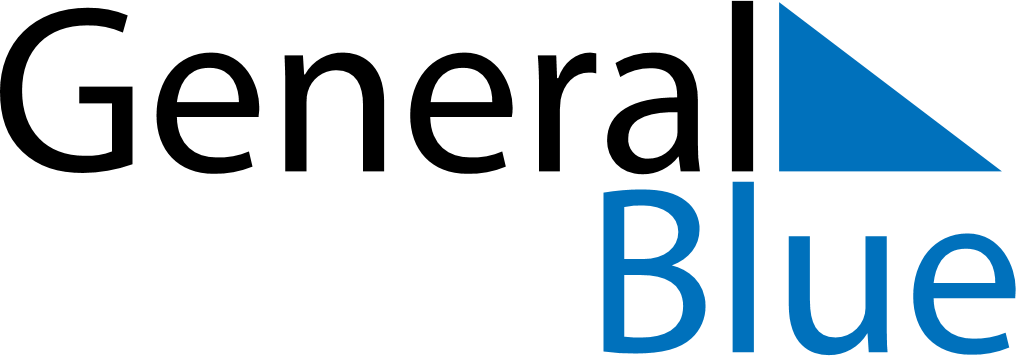 July 2028July 2028July 2028July 2028JapanJapanJapanMondayTuesdayWednesdayThursdayFridaySaturdaySaturdaySunday1123456788910111213141515161718192021222223Marine Day242526272829293031